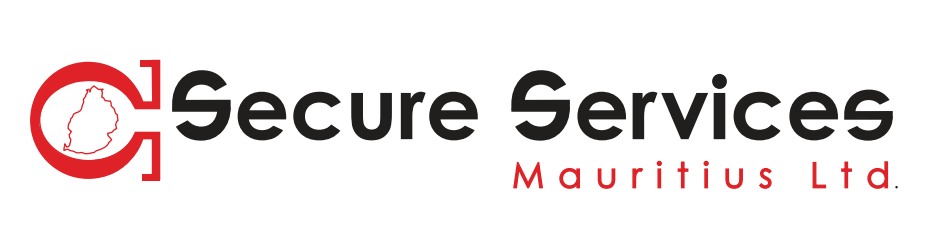 Privacy Policy1. IntroductionSecure Services Mauritius Limited(SSML) is committed to safeguard and respect your privacy. We want to tell you how we use and protect your Personal Data. We want you to feel secure when you deal with SSML, that your Personal Data are with a Trusted partner.This Privacy Policy explains to you how we handle and process your personal data that you entrust to us when using this Website.Secure Services Mauritius Limited is a Data controller as per the Data Protection Act 2017 to ensure your personal data are treated due diligently. Personal data about you, when you are a client with Secure services Mauritius, a potential client, an employee, a potential employee, or a user of SSML services, means any data relating to an identifiable natural person (including but not limited to name addresses and contact details).Furthermore, when you choose to receive our Marketing communication (Newsletters, and other marketing Materials, we ask that you provide us with your email address, the provision of these materials are purely voluntary and you will have the option to opt out to our Marketing communications at any time by unsubscribing to these means of communication.2. Collect and Use of your personal data.(i) Use of our Product and Services- SSML will use your personal data to provide you the products and services by SSML which you request to.(ii)Registration on our website- SSML shall collect your data which you have provided on the website for any subscription for Alerts, Newsletters or any other registration on the website.(iii)Recruitment and Employment- SSML may collect your personal data from applicants and potential on boarding as part of our recruitment process, while conducting interviews, for reference check, background checks, bank information for payroll purposes and insurance registration.(iv)Fill in surveys and forms- SSML shall collect your data on survey purposes and fill in form wherever required online or during an event or any other Marketing activities.(v) Use of social networks- SSML may collect your personal data via social network (LinkedIn, twitter, Facebook, Pinterest and among others) in accordance with the private policies of those social media sites.(vi)Phone calls and correspondences and others- SSML shall keep all the communications which took place between you and SSML, via Phone calls, Meetings, emails, submission on our website, letters and correspondences.3.Purpose for collecting your dataCarry out our obligations to clients and stakeholders and enhanced due diligence and performing assessment on;Potential clientsUsers of our servicesEmployeesPotential employeesSuppliersOther stakeholders.2. Send Marketing and promotional materials, information about the products and services and send invitation to upcoming events.3. Notify you about product and services changes and other changes in company profiles.4.For how long is your data stored?SSML shall store your personal data for the length of time required for the specific purposes or for the purposes on which it was collected, However, we may keep your personal data for a longer time.5.Information sharing.SSML may share your information with its vendors, IT consultants, business partners, service providers, cloud service providers to fulfill our contractual obligations to you such as for the purpose of troubleshooting, upgrade of the products and services and for other technical or any other customer service purposes.We may also share your information with Regulatory Authorities and Government bodies and to the extent required by law for the preventions or detection by fraud or any other criminal activity.6.Your acknowledgement.By using our website, you acknowledge and agree to the terms of the privacy policy.7.Change in the privacy policiesThe information that we display publicly may change from time to time due to many factors such as law, internal changes as a result it may result to alter these policies.8. Contact us.You may contact us on the below should you have any query(s) on the above terms and conditions onSecure Services Mauritius Ltd22A ,Eugene Laurent StreetPort Louis, 11405MauritiusPhone: +230 213 3151Email: admin@ssml.biz